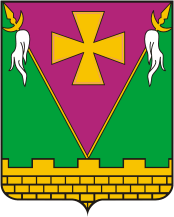 АДМИНИСТРАЦИЯ ЮЖНО-КУБАНСКОГО                                 СЕЛЬСКОГО ПОСЕЛЕНИЯ ДИНСКОГО РАЙОНАПОСТАНОВЛЕНИЕот 22.12.2022                                                                                    № 1364 поселок ЮжныйО присвоении наименования проезду, расположенному в поселке Южный Динского района Краснодарского краяВ соответствии с Уставом Южно-Кубанского сельского поселения Динского района, решением Совета Южно-Кубанского сельского поселения от 30.09.2011 № 38 «Об утверждении Положения о порядке присвоения наименований (переименований) улицам, площадям, иным составным частям населенного пункта, установления нумерации домов, установки указателей с наименованиями улиц и номеров домов, присвоения адресов объектам недвижимости на территории Южно-Кубанского сельского поселения Динского района», документацией по планировке территории (проект планировки, проект межевания) в границах земельных участков с кадастровыми номерами 23:07:0302000:1701, 23:07:0302000:1702, 23:07:0302000:1703, 23:07:0302000:1698, 23:07:0302000:954, 23:07:0302000:1695, 23:07:0302000:1696, 23:07:0302000:1697, 23:07:0302000:1704, 23:07:0302000:985, 23:07:0302000:1693, 23:07:0302000:1694, 23:07:0302000:1699, 23:07:0302000:1700, 23:07:0302000:986, 23:07:0302000:983, 23:07:0302000:952, 23:07:0302000:956, 23:07:0302000:957, 23:07:0302000:958, 23:07:0302000:987, 23:07:0302000:2325, 23:07:0302000:2149, 23:07:0302000:2148, расположенных по адресу:  Краснодарский край, Динской район, поселок Южный, утвержденной постановлением администрации муниципального образования Динской район от 07.11.2022 № 2782, согласно заключения комиссии о присвоении наименования проезду, расположенному в поселке Южный Динского района Краснодарского края от 19.12.2021,   п о с т а н о в л я ю:1. Присвоить следующее наименование проезду, расположенному в поселке Южный Динского района Краснодарского края:- Российская Федерация, Краснодарский край, Динской муниципальный район, сельское поселение Южно-Кубанское, Южный поселок, Есаульский проезд.2. Утвердить схему расположения проезда, расположенного в поселке Южный Динского района Краснодарского края, согласно приложению к настоящему постановлению.3. Общему отделу администрации Южно-Кубанского сельского поселения   (Лебедь) официально обнародовать настоящее постановление и обеспечить его размещение на официальном сайте администрации Южно-Кубанского сельского поселения Динского района в информационно-телекоммуникационной сети «Интернет в разделе «Документы».4. Постановление вступает в силу после его официального обнародования.Глава Южно-Кубанского сельского поселения                                                                                 А.А. УмановЛИСТ СОГЛАСОВАНИЯпроекта постановления администрации Южно-Кубанского сельскогопоселения Динского района от________________ № _______«О присвоении наименования проезду, расположенному в поселке Южный Динского района Краснодарского края»Схема расположения проезда, расположенного в поселке Южный Динского района Краснодарского края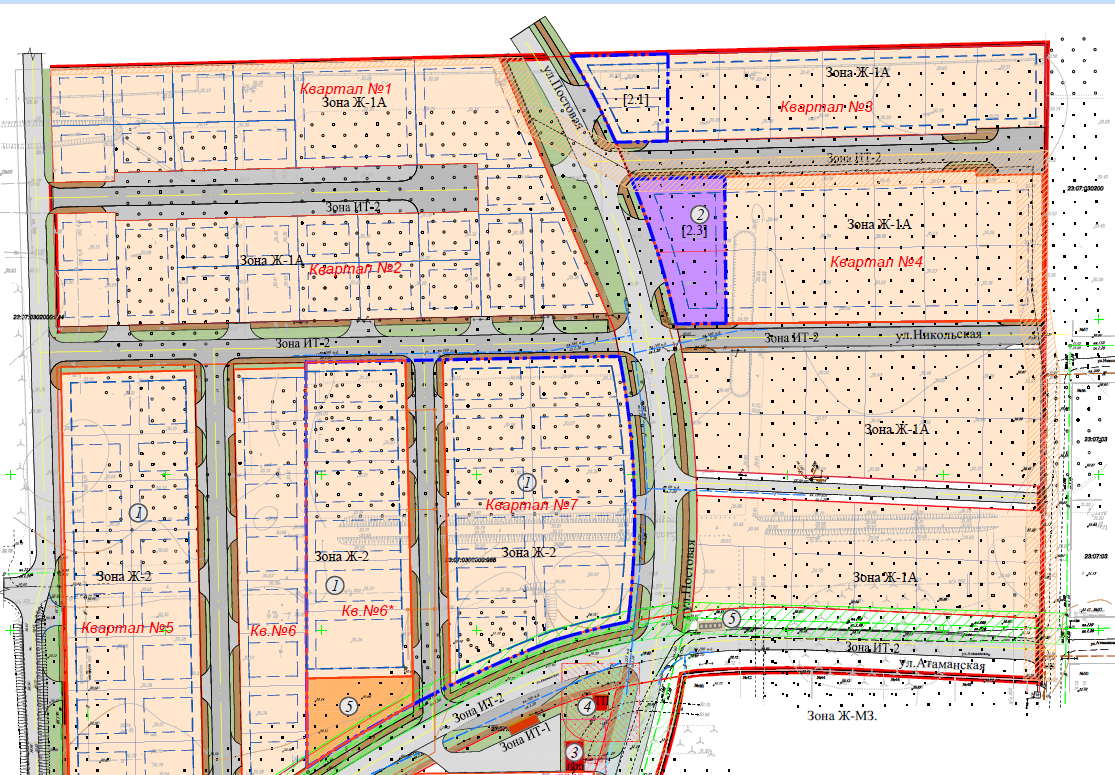 Начальник отдела жилищно-коммунальногохозяйства, малого и среднего бизнеса                                          И.Е. КабашныйПроект внесен:Отделом жилищно-коммунального хозяйства, малого и среднего бизнесаадминистрации Южно-Кубанскогосельского поселения Динского районаНачальник отделаИ.Е. КабашныйСоставитель проекта:Специалист 2-й категории отдела жилищно-коммунального хозяйства, малого и среднего бизнесаО.М. КазачекПроект согласован:Начальник общего отдела администрации Южно-Кубанскогосельского поселения Динского районаА.И. ЛебедьПриложениеУТВЕРЖДЕНАпостановлением администрацииЮжно-Кубанского сельского поселения Динского районаот_______________№ _________